Allegato 1 – Struttura campionato: ipotesi 18 squadre partecipanti	Struttura campionato: ipotesi 18 squadre partecipantiPrima Fase: Gironi di QualificazioneVengono composti complessivamente N° 5 gironi (Girone A, Girone B, Girone C, Girone D e Girone E) così costituiti: N° 2 gironi da tre squadre e N° 3 gironi da quattro squadre.Le partite all’interno dei gironi si disputano come in un normale girone all’italiana, in cui ogni squadra incontra tutte le altre squadre dello stesso girone.Il calendario delle gare si sviluppa nel seguente modo:Seconda Fase: Quarti, Semifinali, FinaliAlla seconda fase accedono le migliori 8 squadre classificate alla fine della prima fase dei gironi di qualificazione (cfr. Art. 13 del Regolamento), che comporranno il tabellone degli scontri diretti secondo il seguente schema.Allegato 2 – Richiesta di adesione	FAC SIMILE – Produrre su carta intestata dell’Ordine Provinciale TRASMETTERE ENTRO E NON OLTRE IL 28 Febbraio 2022Prot. N° …………………………………Luogo / data:……………………………	Spett.leOrdine degli Ingegneri della Provincia di Rimini Organizzazione Campionati di Calcio                                                                        alla c/a: ing. Roberto Righini/ ing. Michele Bruno Trasmissione a mezzo email: campionatingegneri2020@associazionecongenia.itOggetto: I Campionato Nazionale di Calcio a 5 (Over 50) degli Ordini degli Ingegneri d’Italia.Rimini 2022 COMUNICAZIONE DI ADESIONEIl sottoscritto Dott. Ing. ………………………………………………………. Presidente/Consigliere Delegato dell’Ordine degli Ingegneri della Provincia di ………………………………………………. comunica l’adesione della propria rappresentativa alla manifestazione in oggetto.Responsabile di Squadra è il nostro iscritto:Dott. Ing. ……………………………………..……..……………....… iscrizione Albo n. …….….Tel. …………………………………………………… cell. ………………………..………….e-mail: ………..…………………………………………Numero presunto dei componenti la delegazione (1): …………………………….Numero presunto accompagnatori (amici, familiari, ecc.):………………………….Ai sensi e per gli effetti di cui al Regolamento (UE) n. 679/2016, le informazioni e i dati raccolti saranno trattati, anche con strumenti informatici e telematici, esclusivamente nell’ambito dell’organizzazione del Campionato per le finalità indicate nell’Informativa allegata al Regolamento.CON LA PRESENTE IL RESPONSABILE DI SQUADRA COME SOPRA RAPPRESENTATO PRENDE ATTO DEL REGOLAMENTO CONCORDATO ED APPROVATO DAL COMITATO OPERATIVO E CONTESTUALMENTE NE GARANTISCE LA FORMALE “PRESA VISIONE ED ACCETTAZIONE”.Il Responsabile di squadra	Il Presidente/Consigliere Delegato………….……...……..………………………	……………………………………..…………………(firma del Responsabile di Squadra)	(timbro dell'Ordine-firma del Presidente/Consigliere Delegato)Si rammenta che il numero massimo di partecipanti è pari a 17 unità: un Responsabile di Squadra, max n° 12 Atleti, max n° 2 Tecnici/Dirigenti e max n°2 persone per lo Staff Sanitario Allegato 3 – Elenco Atleti	FAC SIMILE – Produrre su carta intestata dell’Ordine Provinciale TRASMETTERE ENTRO E NON OLTRE IL 31 Maggio 2022Prot. N° …………………………………Luogo / data:……………………………	Spett.leOrdine degli Ingegneri della Provincia di Rimini Organizzazione Campionati di Calcioalla c/a: ing. Roberto Righini / ing. Michele BrunoTrasmissione a mezzo email: campionatingegneri2020@associazionecongenia.itOggetto: I Campionato Nazionale di Calcio a 5 (Over 50) degli Ordini degli Ingegneri d’Italia.Rimini 2022 ELENCO ATLETISi trasmettono i nominativi degli Atleti che rappresenteranno quest’Ordine professionale nella manifestazione sportiva in oggetto, tutti regolarmente iscritti all’Albo:Responsabile di Squadra: (Cognome/Nome) ……………………………………………… n° Iscrizione all’Albo: ………………………Faranno parte della delegazione anche i seguenti Tecnici/Dirigenti:(Cognome/Nome) ………………………………………………………………………… tipo/n° documento: …………………………………(Cognome/Nome) ………………………………………………………………………… tipo/n° documento: …………………………………e le seguenti persone dello Staff Sanitario(Cognome/Nome) ………………………………………………………………………… tipo/n° documento: …………………………………(Cognome/Nome) ………………………………………………………………………… tipo/n° documento: …………………………………Il Responsabile di Squadra	Il Presidente………………………………………..	……………………………………………..(firma del Responsabile di Squadra)	(timbro dell’Ordine / firma del Presidente)🕿1)	Riportare gli estremi di un documento legalmente riconosciuto ed in corso di validitàAllegato 4 – Dichiarazione	Per ciascun singolo partecipante (Responsabile di Squadra, Atleta, Tecnico/Dirigente, Staff Sanitario) riportato nell’Elenco Atleti (Allegato 2) e in suo eventuale aggiornamento (Allegato 3)DICHIARAZIONEIl sottoscritto (Cognome/Nome) ………………………………………………………………………………………………………………nato a ………………………………………………… prov. ……………………………… il …… / …… / ……iscritto all'Ordine degli Ingegneri della Provincia di …………………………… Iscrizione Albo N° …………NON iscritto all’Ordine professionale rappresentatoDICHIARAdi partecipare al I Campionato Nazionale di Calcio a 5 Over 50 Ingegneri – Rimini 2022” che avrà luogo a Rimini (9/12 giugno 2022), sotto la propria personale, diretta responsabilità e di sollevare l’Ordine professionale rappresentato, il suo Responsabile di Squadra, l’Ordine Ospitante, il Consiglio Nazionale degli Ingegneri nonché il Comitato Organizzatore della manifestazione, da ogni eventuale danno subito e/o causato a persone e/o cose nel periodo relativo allo svolgimento della suddetta manifestazione.Il sottoscritto DICHIARA altresì di (barrare una delle due successive caselle): aver ottenuto (1)	 NON aver ottenuto (1)il certificato medico sportivo attestante l’idoneità fisica allo svolgimento dell'attività sportiva agonistica per la disciplina “CALCIO” (ai sensi dell'art. 5 del D.M. 18.02.82), così come prescritto dal Regolamento della manifestazione, e che tale certificato è vigente alla data odierna – ovvero, in caso di infezione da Covid-19 successiva al suo rilascio, è integrato da certificazione di “ritorno all’attività” rilasciata da un medico sportivo;Ai sensi e per gli effetti di cui al Regolamento (UE) n. 679/2016, le informazioni e i dati raccolti saranno trattati, anche con strumenti informatici e telematici, esclusivamente nell’ambito dell’organizzazione del Campionato per le finalità indicate nell’Informativa allegata al Regolamento.Autorizzazione al trattamento dei dati personali ai sensi del Regolamento UE n. 2016/679 e del D.lgs. n. 196/2003, così come modificato dal D.lgs. n. 101/2018 (Codice Privacy).Prendo atto che i dati personali (a mero titolo esemplificativo e non esaustivo: nome, cognome, indirizzo e-mail) e particolari (per es. i dati sulla salute) qui forniti volontariamente all’Ordine degli Ingegneri della Provincia di Rimini (di seguito Ordine) saranno trattati da quest’ultimo nel pieno rispetto dei diritti alla protezione dei dati personali e alla tutela della riservatezza e dell’identità personale, di cui al ai sensi degli artt. 13 e 14 del Regolamento UE n. 2016/679 e del D.lgs. n. 196/2003, così come modificato dal D.lgs. n. 101/2018. Ai sensi dell’art. 13 del predetto Regolamento, l’Ordine mi ha informato che i dati saranno trattati esclusivamente per finalità connesse all’organizzazione e gestione del “I Campionato Nazionale di Calcio a 5 Ingegneri– Rimini 2022” che avrà luogo in provincia di Rimini (9/12 giugno 2022) nonché per finalità statistiche, commerciali, promozionali, per la gestione di eventuali reclami e contenziosi, oppure per l’adempimento ad obblighi di legge, contabili, fiscali, regolamentari e/o dettati da normative comunitarie, ovvero in ragione di disposizioni impartite da autorità a ciò legittimate dalla legge, o in ragione di obblighi di ogni altra natura comunque connessi alle finalità precedenti.Il titolare del trattamento dei dati è l’Ordine degli Ingegneri della Provincia di Rimini, con sede a Rimini – 47921, Corso d'Augusto, 231 - Tel. (+39) - 0541/52555 | Fax (+39) - 0541/52420 E-mail: segreteria@ingegneri.rimini.it | PEC: ordine.rimini@ingpec.eu. Il Referente per l’Ordine in materia di trattamento dei dati personali con funzioni di coordinamento è il Consigliere Ing. Maria Chiara Regazzi, reperibileattraverso la mail della segreteria dell’Ordine segreteria@ingegneri.rimini.it. Il Responsabile per la protezione dei dati per l’Ordine, nominato ai sensi dell'art. 38 del Regolamento UE 2016/679, è l’Avv. Margherita Patrignani del Foro di Rimini con Studio in Cattolica (RN), Via S. Allende n. 99 | Mail dedicata RPD@studiolegalepatrignani.it.Presto, pertanto, il mio consenso al trattamento dei dati qui forniti, che potranno essere gestiti anche da soggetti terzi, quali il Comitato Operativo e di Indirizzo, il CNI, società fornitrici dei servizi e Associazione Congenia, individuata dall’Ordine per la gestione operativa del Campionato e debitamente nominata Responsabile esterno del trattamento.Presto, inoltre, fin da ora il mio consenso affinché l’Ordine possa gratuitamente utilizzare qualsiasi materiale (sia esso a mero titolo esemplificativo e non esaustivo, supporto fotografico, cartaceo, audiovisivo, multimediale) che invierò al suddetto indirizzo campionatingegneri2020@associazionecongenia.it, intendendosi fin da ora tale dichiarazione come espressa accettazione al suo utilizzo da parte dell’Ordine e alla sua diffusione. Tale accettazione e consenso all’utilizzo di tale materiale ovvero al trattamento dei dati di cui sopra, potrà essere revocata in qualsiasi momento successivo tramite email inviata al medesimo indirizzo di posta qui indicato.Liberatoria Fotografica ai sensi degli artt. 96 e ss. L. 22 aprile 1941 n. 633 e successive modificheAutorizzo l’Ordine a pubblicare la mia immagine, riprodotta nelle fotografie scattate in occasione del “I Campionato Nazionale di Calcio a 5 Ingegneri– Rimini 2022” che avrà luogo in provincia di Rimini (9/12 giugno 2022), in qualsiasi modalità, cartacea e/o telematica.Ne vieto l’uso in contesti che ne pregiudichino la mia dignità personale ed il decoro.La posa e l’utilizzo dell’immagine è da considerarsi a titolo del tutto gratuito ed in ogni caso, il sottoscritto, con la presente intende rinunciare a qualsiasi diritto di sfruttamento economico, diretto ed indiretto, della predetta immagine riprodotta nella fotografia e/o cederlo in favore dell’Ordine.Dichiaro altresì di essere stato adeguatamente edotto circa gli utilizzi della mia immagine nella predetta fotografia e ne acconsento all’uso nei termini e nelle modalità tutte così come sopra riportate.Informativa e Privacy PolicyDi seguito, vengono precisate le regole e le procedure che sono state individuate, adottate e scelte attentamente dall’Ordine degli Ingegneri della Provincia di Rimini in modo da tutelare al meglio la protezione e la riservatezza dei dati personali che vengono forniti. Ti invitiamo quindi a leggere questo documento sulla privacy.Luogo e modalità di trattamento dei datiI trattamenti connessi ai dati personali forniti hanno luogo presso l’Ordine, con sede a Rimini – 47921, Corso d'Augusto, 231, e presso i responsabili e incaricati come meglio indicati di seguito, avviene mediante l'utilizzo di strumenti elettronici e, in ogni caso, attraverso strumenti automatizzati, archivi informatici, avvalendosi di supporti elettronici, telematici e/o manuali, e soltanto per il tempo strettamente necessario a conseguire gli scopi per i quali sono stati raccolti. In ogni caso, l’elaborazione dei dati personali da parte dell’Ordine avviene in modo da garantire la sicurezza e la riservatezza degli stessi, in assoluto rispetto delle vigenti disposizioni in materia e, prevalentemente, all’interno dell’Unione Europea. Sono inoltre osservate specifiche misure di sicurezza al fine di impedire laperdita dei dati personali, nonché eventuali usi illeciti o non corretti degli stessi.Natura obbligatoria o facoltativa del conferimento dei datiTutti i dati personali sono forniti volontariamente, sulla base del consenso espresso dell’interessato ed esplicitato nel modulo di adesione/dichiarazione del partecipante.Finalità e modalità del trattamento cui sono destinati i datiTutti i dati personali forniti all’Ordine saranno trattati da quest’ultimo in qualità di titolare del trattamento per finalità connesse all’organizzazione e gestione del “I Campionato Nazionale di Calcio a 5 Ingegneri– Rimini 2022” che avrà luogo in provincia di Rimini (09/12 GIU) nonché per finalità statistiche, commerciali, promozionali, per la gestione di eventuali reclami e contenziosi, oppure per l’adempimento ad obblighi di legge, contabili, fiscali, regolamentari e/o dettati da normative comunitarie, ovvero in ragione di disposizioni impartite da autorità a ciò legittimate dalla legge, o in ragione di obblighi di ogni altra natura comunque connessi alle finalità precedenti.I dati personali sono trattati con strumenti automatizzati per il tempo strettamente necessario a conseguire gli scopi per i quali sono stati raccolti.Sicurezza delle informazioniSpecifiche misure di sicurezza sono osservate per prevenire la perdita dei dati personali, usi illeciti o non corretti ed accessi non autorizzati.Soggetti terzi che potrebbero venire a conoscenza dei dati personaliL’Ordine potrà far svolgere alcune operazioni di trattamento dei dati personali anche da soggetti terzi, ai quali potranno essere affidate talune attività (o parte di esse); in particolare, l’Ordine, per la gestione operativa e commerciale dell’organizzazione del Campionato, si avvale dell’Associazione Congenia, debitamente nominata Responsabile del trattamento. L’Ordine potrà, inoltre, condividere i dati personali con fornitori di servizi con cui l’Ordine e/o Associazione Congenia abbia una relazione contrattuale e che collaborino alle sue attività, nonché con il personale di Segreteria a supporto delle attività organizzative necessarie, con il Consiglio Nazionale degliIngegneri, con il Comitato Operativo e di Indirizzo.In tali casi, detti soggetti sono e saranno designati come Responsabili o Autorizzati del Trattamento nel rispetto di quanto previsto dalla normativa in materia di Privacy ed istruendo tali soggetti, con particolare riferimento all'adozione delle misure minime di sicurezza, al fine di poter garantire la riservatezza e la sicurezza dei dati.Inoltre, i dati personali potranno essere comunicati all'Autorità Giudiziaria, amministrativa o ad altro soggetto pubblico legittimato a richiederli, nei casi previsti dalla legge.Periodo di conservazioneI dati personali, oggetto di trattamento per le finalità sopra indicate, saranno conservati per il periodo di durata del Campionato e, successivamente, per il tempo in cui il tempo necessario agli obblighi di conservazione per finalità fiscali/contabili o per altre finalità, previsti da norme di legge o regolamento.Diritti degli interessatiGli interessati al trattamento dispongono di una serie di diritti ai sensi del Regolamento (UE) 2016/679, tra cui quelli di:chiedere l'accesso (una volta avuta la conferma che i propri dati sono sottoposti ad un trattamento da parte del titolare) ai Suoi dati personali ed alle informazioni relative agli stessi; la rettifica dei dati inesatti o l'integrazione di quelli incompleti; la cancellazione dei dati personali che La riguardano, c.d. “diritto all’oblio”, (al verificarsi di una delle condizioni indicate nell'art. 17, paragrafo 1 del GDPR e nel rispetto delle eccezioni previste nel paragrafo 3 dello stesso articolo); la limitazione del trattamento dei Suoi dati personali (al ricorrere di una delle ipotesi indicate nell'art. 18, par. 1 del GDPR);richiedere ed ottenere - nelle ipotesi in cui la base giuridica del trattamento sia il contratto o il consenso e lo stesso sia effettuato con mezzi automatizzati - i Suoi dati personali in un formato strutturato e leggibile da dispositivo automatico, anche al fine di comunicare tali dati ad un altro titolare del trattamento (c.d. diritto alla “portabilità dei dati personali” di cui all’art. 20 GDPR);opporsi in qualsiasi momento al trattamento dei Suoi dati personali al ricorrere di situazioni particolari che La riguardano;revocare il consenso in qualsiasi momento, limitatamente alle ipotesi in cui il trattamento sia basato sul Suo consenso per una o più specifiche finalità e riguardi dati personali comuni (ad esempio data e luogo di nascita o luogo di residenza), oppure particolari categorie di dati (ad esempio dati che rivelano la Sua origine razziale, le Sue opinioni politiche, le Sue convinzioni religiose, lo stato di salute o la vita sessuale). Il trattamento, basato sul consenso ed effettuato antecedentemente alla revoca dello stesso, conserva, comunque, la sua liceità;proporre reclamo al Garante (contattabile all'indirizzo garante@gpdp.it o mediante il sito http://www.gpdp.it), come previsto dall'art. 77 del Regolamento europeo e art. 141 e seguenti del D.lgs. 196/2003, come modificato dal Dlgs. 101/2018, o adire le opportune sedi giudiziarie (art. 79 del Regolamento europeo e art. 152 del D.lgs. 196/2003, come modificato dal Dlgs. 101/2018).Le istanze relative all'esercizio dei diritti riconosciuti dal Regolamento 2016/679 possono essere inoltrate, per iscritto anche mediante messaggio di posta elettronica, all’Ordine, quale Titolare del trattamento, all’attenzione del Referente Ing. Maria Chiara Regazzi ovvero al Responsabile del trattamento dei dati personali preposto per il riscontro all'interessato mediante i dati di contatto sopra indicati; al Responsabile potrà, inoltre, essere richiesto ogni chiarimento in merito alla presente informativa.Si precisa che i dati personali non sono soggetti ad alcun processo decisionale interamente automatizzato, ivi compresa la profilazione. Dichiaro, pertanto, di aver letto attentamente le informazioni rese e presto il consenso al trattamento dei dati personali e particolari forniti.Luogo / data: ……………………………………………	In fede……………………………………………………… (firma del Dichiarante)Allegato 5 – DICHIARAZIONE DEL PRESIDENTE E DEL RESPONSABILE DI SQUADRA	FAC SIMILE – Produrre su carta intestata dell’Ordine Provinciale TRASMETTERE ENTRO E NON OLTRE IL: 31 maggio 2022Prot. N° …………………………………Luogo / data:……………………………	Spett.leOrdine degli Ingegneri della Provincia di Rimini Organizzazione Campionati di Calcioalla c/a: ing. Roberto Righini / ing. Michele BrunoTrasmissione a mezzo email: campionatingegneri2020@associazionecongenia.itOggetto: I Campionato Nazionale di Calcio a 5 (Over 50) degli Ordini degli Ingegneri d’Italia.Rimini 2022 DICHIARAZIONE DEL PRESIDENTE E DEL RESPONSABILE DI SQUADRAIl sottoscritto Dott. Ing	Presidente dell’Ordine degli Ingegneridella Provincia di ……………………………………………… avendo comunicato l’adesione della propria rappresentativa alla manifestazione in oggetto; che avrà luogo a Rimini (09/12 giugno 2022)DICHIARAsotto la propria personale e diretta responsabilità,che i componenti della squadra rappresentativa del proprio Ordine, iscritti al Campionato e inseriti nell’elenco atleti (Allegato 3), sono regolarmente iscritti all’Albo e muniti di certificato medico sportivo attestante l’idoneità fisica allo svolgimento dell'attività sportiva agonistica per la disciplina “CALCIO” (ai sensi dell'art. 5 del D.M. 18.02.82), così come prescritto dal Regolamento della manifestazione (art.6 comma 1 lettera a)).Con la presente, il Responsabile di Squadra, prende atto di quanto dichiarato dal Presidente dell’Ordine Provinciale di appartenenza, avendo verificato preventivamente quanto prodotto da ogni singolo atleta, iscritto al Campionato, ai sensi dell’art.6 comma 1 lettera a).Il Responsabile di Squadra	Il Presidente…………………………………………..		…………………………………………………. (firma del Responsabile di Squadra)	(timbro dell’Ordine / firma del Presidente)Allegato 6 – DISTINTA DI GARA	IL RESPONSABILE DI SQUADRA	ARBITRO Sig. ……………………………………Firma ………………………………………………	Firma ……………………………………………………Contrassegnare con:	K= Capitano, VK= Vicecapitano, X=Altri titolariRiportare gli estremi di un documento legalmente riconosciuto ed in corso di validitàAllegato 7 – Aggiornamento Elenco Atleti	FAC SIMILE – Produrre su carta intestata dell’Ordine Provinciale TRASMETTERE ENTRO E NON OLTRE IL 30 giugno 2022Prot. N° …………………………………Luogo / data:……………………………	Spett.leOrdine degli Ingegneri della Provincia di Rimini Organizzazione Campionati di Calcioalla c/a:	ing. Roberto Righini / ing. Michele BrunoTrasmissione a mezzo email: campionatingegneri2020@associazionecongenia.itOggetto: I Campionato Nazionale di Calcio a 5 (Over 50) degli Ordini degli Ingegneri d’Italia.Rimini 2022 AGGIORNAMENTO ELENCO ATLETISi trasmette l’aggiornamento degli Atleti che rappresenteranno quest’Ordine professionale nella manifestazione sportiva in oggetto, tutti regolarmente iscritti all’Albo:In sostituzione di (2)Il Responsabile di Squadra	Il Presidente………………………………………..		…………………………………………………. (firma del Responsabile di Squadra)	(timbro dell’Ordine / firma del Presidente)Riportare gli estremi di un documento legalmente riconosciuto ed in corso di validità.Si rammenta che possono essere inseriti max n.5 nuovi Atleti (Art.5 comma 2) e che il numero complessivo di Atleti iscritti alla manifestazione non può superare le 12 unità (Art.5 comma 2)Allegato 8 – Regolamento di gioco calcio a 5	Regole tecniche di gioco adottatein conformità al Regolamento di calcio a 5 dell’ACSI di RiminiOgni gara è disputata da due squadre, ciascuna delle quali composta da cinque giocatori compreso il portiere. Nessuna gara potrà iniziare se una delle due squadre ha meno di tre giocatori in campo.Le dimensioni del terreno di gioco e delle porte sono quelle previste dal Regolamento FIGC relativo al calcio a 5.Il pallone di gioco ha misura n. 4 e non è a rimbalzo controllato La durata delle gare è di 50 minuti, divisi in due tempi da 25’ non effettivi. L’intervallo tra i due tempi è di 5’.Le sostituzioni potranno essere effettuate con il sistema dei “cambi liberi”.In caso di passaggio volontario da parte di un compagno di squadra il portiere non potrà prendere il pallone con le mani.Quando un calciatore batte un calcio di punizione, tutti i calciatori della squadra avversaria devono trovarsi ad una distanza non inferiore a m.5,00 dal pallone fino a quando questi non sia stato giocatoÈ consentito il tiro diretto verso la porta dal centrocampo all’inizio dei due tempi di gioco e dopo una rete subita.Non è prevista la regola del fuorigioco.L’equipaggiamento di base di un calciatore al momento di entrare nel terreno di gioco è: maglia con maniche, pantaloncini, calzettoni, scarpe. L’utilizzo dei parastinchi è obbligatorio. L’atleta che ne sarà sprovvisto non potrà entrare sul terreno di gioco.L’espulsione dal terreno di gioco è temporanea. È comminata durante la gara in relazione alla gravità della scorrettezza, secondo il giudizio dell’arbitro. L’atleta che commette l’infrazione si dovrà ritenere espulso per 2 minuti e la sua squadra giocherà in inferiorità numerica. Superati i 2 minuti, l’atleta temporaneamente espulso potrà tornare sul terreno di gioco. Qualora la squadra in inferiorità numerica dovesse subire un gol in tali 2’ potrà far entrare un altro giocatore in campo, previo assenso del direttore di gara.Al termine di ogni tempo di gara le espulsioni temporanee, ancorché non completamente scontate, saranno ritenute del tutto esaurite.Ai fini delle sanzioni disciplinari, l’espulsione temporanea viene conteggiata con due ammonizioni, le quali si sommano alle ammonizioni già subite.I calciatori espulsi debbono ritenersi squalificati per almeno un giornata effettiva di gara anche qualora il comunicato ufficiale non sia stato ancora pubblicato.La squalifica per somma di ammonizioni si raggiunge al terzo cartellino giallo.Ad ogni squadra è concessa la possibilità di fruire di un time-out per tempo della durata di 1 minuto, richiesto dal capitano, dall’allenatore o responsabile di squadra. Il direttore di gara notificherà la sospensione del gioco solo se la squadra richiedente il time-out è in possesso della palla.Allegato 9 – MEMORANDUM	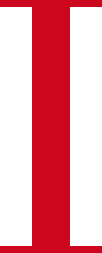 D E V O   R I C O R D A R E: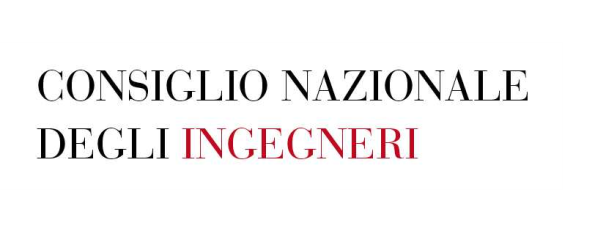 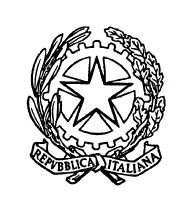 COMUNICAZIONE DI ADESIONE (ALLEGATO 2)	28 Febbraio 2022TERMINE PAGAMENTO QUOTA D'ISCRIZIONE	10 Marzo 2022SORTEGGIO GIRONI 	14 Aprile 2022TRASMISSIONE ELENCO ATLETI (ALLEGATO 3)	31 Maggio 2022Allegato 10 – INFORMATIVA PRIVACYINFORMAZIONI RELATIVE AL TRATTAMENTO DEI DATI PERSONALI(Ai sensi degli artt. 13 e 14 del Regolamento UE n. 2016/679)Ai sensi degli artt. 13 e 14 del Regolamento UE n. 2016/679 (General Data Protection Regulation, in seguito GDPR o Regolamento) e del D.lgs. n. 196/2003 (Codice Privacy), così come modificato dal D.lgs. n. 101/2018, sulla protezione dei dati ed in relazione ai dati personali e particolari di cui l’Ordine degli Ingegneri della Provincia di Rimini entrerà in possesso, La informiamo di quanto segue:TITOLARE DEL TRATTAMENTO E RESPONSABILE PROTEZIONE DATI - DATI DI CONTATTO:Titolare del trattamento: Il Titolare del trattamento è l’Ordine degli Ingegneri della Provincia di Rimini, con sede a Rimini – 47921, Corso d'Augusto, 231 - Tel. (+39) - 0541/52555 | Fax (+39) - 0541/52420 E-mail: segreteria@ingegneri.rimini.it | PEC: ordine.rimini@ingpec.euReferente privacy: Il Referente per l’Ordine in materia di trattamento dei dati personali con funzioni di coordinamento è il Consigliere Ing. Maria Chiara Regazzi, reperibile attraverso la mail della segreteria dell’Ordine segreteria@ingegneri.rimini.itResponsabile per la protezione dei dati - RPD: Il Responsabile per la protezione dei dati per l’Ordine, nominato ai sensi dell'art. 38 del Regolamento UE 2016/679, è l’Avv. Margherita Patrignani del Foro di Rimini con Studio in Cattolica (RN), Via S. Allende n. 99 | Mail dedicata RPD@studiolegalepatrignani.itDATI PERSONALI:I dati personali e particolari richiesti dall’Ordine, dati identificativi e relativi all’idoneità sportiva, saranno trattati nel rispetto degli obblighi imposti dalla normativa, nel rispetto della riservatezza e per le finalità di seguito indicate.FINALITÀ DEL TRATTAMENTO:II trattamento dei dati personali oggetto della presente informativa è finalizzato unicamente all’espletamento delle attività per le finalità connesse all’organizzazione e gestione del “I Campionato Nazionale di Calcio a 5 Ingegneri– Rimini 2022” che avrà luogo a Rimini (09/12 giugno 2022) nonché per finalità statistiche, commerciali, promozionali, per la gestione di eventuali reclami e contenziosi, oppure per l’adempimento ad obblighi di legge, contabili, fiscali, amministrative, regolamentari e/o dettati da normative comunitarie, ovvero in ragione di disposizioni impartite da autorità a ciò legittimate dalla legge, o in ragione di obblighi di ogni altra natura comunque connessi alle finalità precedenti.Il trattamento dei dati per le predette finalità avrà luogo con modalità informatiche e manuali, in base a criteri logici compatibili e funzionali alle finalità per le quali i dati sono stati raccolti, nel rispetto delle regole di riservatezza e di sicurezza previste dalla legge e dai regolamenti interno dell’Ente; in particolare, i dati saranno trattati mediante loro confronto, classificazione e calcolo, nonché mediante produzione di elenchi o liste. Si precisa, inoltre, che i dati personali non sono soggetti ad alcun processo decisionale interamente automatizzato, ivi compresa la profilazione.BASE GIURIDICA DEL TRATTAMENTO:I dati dei partecipanti al Campionato vengono raccolti sulla base del consenso espresso ed esplicitato nel modulo di adesione/dichiarazione del partecipante (art. 6 comma 1 lettera a. e art. 9 comma 2 lettera a. GDPR), mentre i dati forniti dagli ordini territoriali aderenti trova la propria base giuridica nell’esecuzione di misure precontrattuali e contrattuali (art. 6 comma 1 lettera b. GDPR).NATURA DEL CONFERIMENTO DEI DATI E CONSEGUENZE DI UN EVENTUALE RIFIUTO DI RISPONDERE:In relazione alle informazioni richieste e per le finalità sopra indicate, la comunicazione dei dati personali è una facoltà, ma il loro mancato conferimento comporterebbe l’impossibilità per l’Ordine di procedere alla regolare iscrizione al Campionato e allo svolgimento delle attività connesse.CATEGORIE DI DESTINATARI DEI DATI PERSONALI:Il Titolare del trattamento, nello svolgimento delle attività di cui alle predette finalità, potrà comunicare i dati personali raccolti a soggetti terzi, ai quali potranno essere affidate talune attività (o parte di esse); in particolare, l’Ordine, per la gestione operativa e commerciale dell’organizzazione del Campionato, si avvale dell’Associazione Congenia, debitamente nominata Responsabile del trattamento.L’Ordine potrà, inoltre, condividere i dati personali con fornitori di servizi con cui l’Ordine e/o Associazione Congenia abbia una relazione contrattuale e che collaborino alle sue attività, nonché con il personale di Segreteria a supporto delle attività organizzative necessarie(quali il fornitore di servizi informatici), con il Consiglio Nazionale degli Ingegneri, con il Comitato Operativo e di Indirizzo, categorie di professionisti per consulenza di tipo legale / amministrativo / fiscale, istituti di credito, amministrazione finanziaria ed altri enti e Autorità, che tratteranno i dati in conformità allo scopo per cui i dati sono stati in origine raccolti.In tali casi, detti soggetti potranno essere designati come Responsabili o Autorizzati del Trattamento nel rispetto di quanto previsto dalla normativa in materia di Privacy ed istruendo tali soggetti, con particolare riferimento all'adozione delle misure minime di sicurezza, al fine di poter garantire la riservatezza e la sicurezza dei dati.Inoltre, i dati personali potranno essere comunicati all'Autorità Giudiziaria, amministrativa o ad altro soggetto pubblico legittimato a richiederli, nei casi previsti dalla legge.TRASFERIMENTO DEI DATI VERSO PAESI TERZI:Il trattamento dei dati avviene prevalentemente all’interno dell’Unione Europea. Qualora il trattamento dovesse comportare il trasferimento di dati all’estero, verranno applicati gli artt. 45, 46 e 49 GDPR. Saranno, quindi, adottate tutte le cautele necessarie al fine di garantire la più totale protezione dei dati personali basando tale trasferimento: a) su decisioni di adeguatezza dei paesi terzi destinatari espressi dalla Commissione Europea; b) su garanzie adeguate espresse dal soggetto terzo destinatario ai sensi dell’art. 46 del Regolamento; c) sull’adozione di norme vincolanti d’impresa, cd. Corporate binding rules. PERIODO DI CONSERVAZIONE:I dati personali, oggetto di trattamento per le finalità sopra indicate, saranno conservati per il periodo di durata del Campionato e, successivamente, per il tempo in cui il tempo necessario agli obblighi di conservazione per finalità fiscali/contabili o per altre finalità, previsti da norme di legge o regolamento.DIRITTI DEGLI INTERESSATI:Gli interessati al trattamento dispongono di una serie di diritti ai sensi del Regolamento (UE) 2016/679, tra cui quelli di:chiedere l'accesso (una volta avuta la conferma che i propri dati sono sottoposti ad un trattamento da parte del titolare) ai Suoi dati personali ed alle informazioni relative agli stessi; la rettifica dei dati inesatti o l'integrazione di quelli incompleti; la cancellazione dei dati personali che La riguardano, c.d. “diritto all’oblio”, (al verificarsi di una delle condizioni indicate nell'art. 17, paragrafo 1 del GDPR e nel rispetto delle eccezioni previste nel paragrafo 3 dello stesso articolo); la limitazione del trattamento dei Suoi dati personali (al ricorrere di una delle ipotesi indicate nell'art. 18, par. 1 del GDPR);richiedere ed ottenere - nelle ipotesi in cui la base giuridica del trattamento sia il contratto o il consenso e lo stesso sia effettuato con mezzi automatizzati - i Suoi dati personali in un formatostrutturato e leggibile da dispositivo automatico, anche al fine di comunicare tali dati ad un altro titolare del trattamento (c.d. diritto alla “portabilità dei dati personali” di cui all’art. 20 GDPR);opporsi in qualsiasi momento al trattamento dei Suoi dati personali al ricorrere di situazioni particolari che La riguardano;revocare il consenso in qualsiasi momento, limitatamente alle ipotesi in cui il trattamento sia basato sul Suo consenso per una o più specifiche finalità e riguardi dati personali comuni (ad esempio data e luogo di nascita o luogo di residenza), oppure particolari categorie di dati (ad esempio dati che rivelano la Sua origine razziale, le Sue opinioni politiche, le Sue convinzioni religiose, lo stato di salute o la vita sessuale). Il trattamento, basato sul consenso ed effettuato antecedentemente alla revoca dello stesso, conserva, comunque, la sua liceità;proporre reclamo al Garante (contattabile all'indirizzo garante@gpdp.it o mediante il sito http://www.gpdp.it), come previsto dall'art. 77 del Regolamento europeo e art. 141 e seguenti del D.lgs. 196/2003, come modificato dal Dlgs. 101/2018, o adire le opportune sedi giudiziarie (art. 79 del Regolamento europeo e art. 152 del D.lgs. 196/2003, come modificato dal Dlgs. 101/2018).Le istanze relative all'esercizio dei diritti riconosciuti dal Regolamento 2016/679 possono essere inoltrate, per iscritto anche mediante messaggio di posta elettronica, all’Ordine, quale Titolare del trattamento, all’attenzione del Referente Ing. Maria Chiara Regazzi, ovvero al Responsabile del trattamento dei dati personali preposto per il riscontro all'interessato mediante i dati di contatto sopra indicati; al Responsabile potrà, inoltre, essere richiesto ogni chiarimento in merito alla presente informativa.girone Agirone Bgirone Cgirone Dgirone EA.1B.1C.1D.1E.1A.2B.2C.2D.2E.2A.3B.3C.3D.3E.3C.4D.4E.4venerdìsabatodomenicagirone AA.2	A.3A.1	A.2A.1	A.3girone Ariposa	A.1riposa	A.3riposa	A.2girone BB.2	B.3B.1	B.2B.1	B.3girone Briposa	B.1riposa	B.3riposa	B.2girone CC.1	C.4C.1	C.2C.1	C.3girone CC.2	C.3C.4	C.3C.2	C.4girone DD.1	D.4D.1	D.2D.1	D.3girone DD.2	D.3D.4	D.3D.2	D.4girone EE.1	E.4E.1	E.2E.1	E.3girone EE.2	E.3E.4	E.3E.2	E.4QuartiQuartiSemifinaliSemifinaliFinaliFinaliA1 aEvincente A1° e 2°vincente EA8 aEvincente B1° e 2°vincente FB5 aFvincente C3° e 4°perdente EB4 aFvincente D3° e 4°perdente FC3 aGperdente A5° e 6°vincente GC6 aGperdente B5° e 6°vincente HD7 aHperdente C7° e 8°perdente GD2 aHperdente D7° e 8°perdente HCognome / NomeDatadi nascitaLuogo di nascitaN° iscrizione all’Albo(1)Tipo/n. documento123456789101112DISTINTA DI GARAGara: …………………………………………………………………Del: ……………………………………………………………………ORDINE DEGLI INGEGNERIOre: ……………………………………………………………………DELLA PROVINCIA DI ……………………………………….Campo: …………………………….………………….……………N.(1)Tit.COGNOME/NOMEANNONASCITATESSERA CSITIPO/	(2)N. DOCUMENTOCognome/nomeTipo/n.documentoRESPONSABILE DI SQUADRARESPONSABILE TECNICODIRIGENTE ACCOMPAGNATOREMEDICOCognome / NomeDatadi nascitaLuogo di nascitaN° iscrizione all’Albo(1)Tipo/n. documento1234512345